Информационное письмо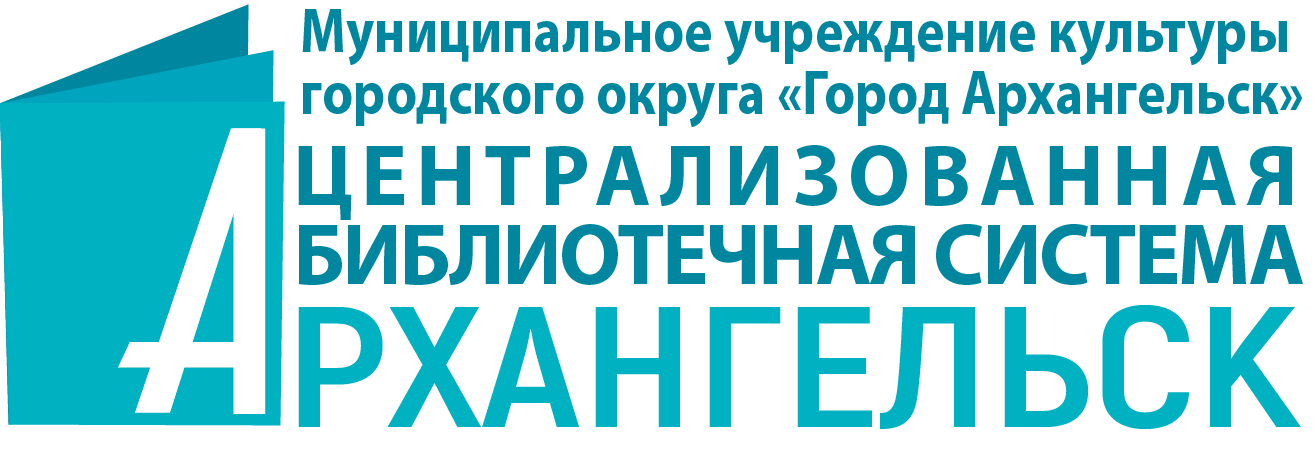 Городские молодежные интеллектуальные игры«Арктика – далекая и близкая»Муниципальное учреждение культуры городского округа «Город Архангельск» «Централизованная библиотечная система» в феврале 2023 года инициирует проведение городских молодёжных интеллектуальных игр «Арктика – далекая и близкая», приуроченных ко Дню Арктики.Сверкающие льды и цветущие мхи, промышленные города и чумы оленеводов, северное сияние и долгая полярная ночь, огромные запасы полезных ископаемых и тысячи километров нетронутой тайги и тундры, где обитают редкие животные – все это Арктика, суровый, но завораживающий мир.Целью игр является развитие познавательного интереса к Арктике, истории её освоения, людям-исследователям этого региона.Муниципальные библиотеки города Архангельска приглашают принять участие в городских молодёжных играх команды старшеклассников общеобразовательных учреждений, студентов средних специальных учебных заведений, молодёжных советов округов городского округа «Город Архангельск», а так же сборные команды игроков от 14 лет и старше. Состав команды – 5-6 человек.Время и место проведения игр:15 февраля в 15.00 - Центральная городская библиотека им. М. В. Ломоносова (просп. Троицкий, д. 64), тел. (8182) 28-57-05;19 февраля в 15.00 - Центральная городская библиотека им. М. В. Ломоносова (просп. Троицкий, д. 64), тел. (8182) 28-57-05;17 февраля в 15.00 - Октябрьская библиотека № 2 им. Н. К. Жернакова (наб. Северной Двины, д. 134), тел. (8182) 20-67-65.Для участия в городских молодёжных интеллектуальных играх командам-участницам необходимо заполнить заявку (Приложение 1) и до 13 февраля отправить на адрес электронной почты организатора игр cbsmic@mail.ru, с указанием даты игры, в которой планируете принять участие.Во время проведения игры участникам будут предложены вопросы об истории освоения Арктики от первых полярных экспедиций до наших дней, об исследователях и путешественниках. Задания о природе, географии и обитателях арктического региона, об Арктике в художественной литературе и искусстве.Победителям и участникам игр будут вручены дипломы и сертификаты.Для подготовки к городским молодёжным интеллектуальным играм предлагаем познакомиться со списком литературы (Приложение 2). Адрес и контактный телефон организатора игр:Третьякова Анастасия Владимировна, методист отдела инновационно-методической деятельности и библиотечного маркетинга ЦГБ им. М.В. Ломоносова, тел.(8182) 20-15-76, e-mail: cbsmic@mail.ru.Приложение 1ЗАЯВКАна участие в городских молодёжных интеллектуальных играх«Арктика – далекая и близкая»Приложение 2Список литературыНазвание командыПолное название учреждения или организации, от которого выступает командаФ.И.О. участниковАдрес электронной почты руководителяАрктика - мой дом : народы Севера Земли и культура народов Севера. - Москва : Северные просторы, 1999. - 263 с. - (Полярная энциклопедия школьника). - Текст : непосредственный.Арктика - мой дом : История освоения Севера в биографиях знаменитых людей / Науч. ред., сост. В.И. Магидович. - Москва : Сев. просторы, 2000. - 280 с. : фото.цв., ил. - (Популярная энциклопедия школьника). - Текст : непосредственный.Афонькин, С. Ю. Арктика и Антарктика : [школьный путеводитель] : [12+] / С. Ю. Афонькин ; ил. А. А. Солоделовой. - [Санкт-Петербург : Балтийская книжная компания, 2010]. - 95 с. - (Узнай мир. Страны и континенты).Беляев, Денис Павлович. История открытия и освоения Арктики [Электронный ресурс] : [12+]  / Д. П. Беляев. - Москва : Paulsen, 2020. Коковин, Евгений Степанович. Гостья из Заполярья : рассказы и повести : [для младшего школьного возраста] / Е. С. Коковин ; [рис. В. Щеглова]. – Москва : Детская литература, 1980. – 236, [2] с. ). - Текст : непосредственный.Копытов, Юрий Петрович. Разведчики ледовых морей : о гидрографах Арктики / Юрий Копытов. - Архангельск : Архангельский литературный музей, 2009. - 350 с. : ил., портр. - Библиогр.: с. 346. - Текст : непосредственный.Лев, Феликс Григорьевич. У самого Белого моря : [для дошкольного возраста] / Феликс Лев ; худож. Юрий Копейко. – Москва : Малыш, 1980. – 42, [6] с. ). - Текст : непосредственный.Обручев, Владимир Афанасьевич. Земля Санникова : роман : [для среднего и старшего школьного возраста] / В. А. Обручев ; [послесл. Г. Б. Федорова ; худож. Г. И. Метченко]. - Москва : Советская Россия, 1988. - 268, [1] с. : ил. ; 22 см. - (Школьная библиотека). - ISBN 5-268-00636-3 : Б. ц. - Текст : непосредственный.Русская Арктика : сборник документов / [сост., вступ. ст., коммент.: В. И. Станулевич, С. О. Шаляпин]. - Архангельск : НП "Ассоциация "Северное информационное агентство" : ИА REGNUM, 2017. - 215 с. : ил., табл., цв. ил., карты, факс.; 24 см. - Библиогр. в примеч.: с. 201-215, и в подстроч. примеч.  1000 экз. - Текст : непосредственный.Аннотация: В сборник включены труды архангельских историков-краеведов XIX в., посвященные исследованиюприполярных регионов Архангельской губернии, и документы северных экспедиций, снаряженных в Архангельске в XIX - нач. XX в., хранящиеся в фондах Государственного архива Архангельской области. Сборник предназначен для историков, краеведов и всех интересующихся историей освоения Арктики.Чесноков, Игорь Николаевич. Иду в неизвестность : повесть / И. Н. Чесноков ; худ. Т. Фадеева. - Москва : Детская литература, 1989. - 238 с. ). - Текст : непосредственный.